December 01, 2021CERTIFIED MAIL:  Mr. Troy Rendell, Manager of Regulated UtilitiesHarbor Waterworks, Inc.c/o 4939 Cross Bayou Blvd.New Port Richey, Florida 34652-3434RE:	Delinquent 2020 Annual Report for Harbor Waterworks, Inc. (WU956)Dear Mr. Rendell:According to our records, Harbor Waterworks, Inc. failed to timely file its 2020 Annual Report by March 31, 2021. Rule 25-30.110(6) and (7), Florida Administrative Code, sets penalties for noncompliance with the annual report requirement. The applicable penalty for a Class  utility is $13.50 per day and is based on the number of calendar days elapsed from the due date until the date of filing. The 2020 report was 245 days late for a penalty amount of $3307.50. Please submit a payment of $3307.50 by check made payable to the Florida Public Service Commission for the amount of the penalties. The payment of the penalty should be mailed to: Division of Administrative and IT Services, Fiscal Services Section, Florida Public Service Commission, 2540 Shumard Oak Boulevard, Tallahassee, Florida 32399-0850, ATTN: Valorie Moore.Please be reminded that Rule 25-30.110(7), F.A.C., requires that a penalty be assessed against any utility that fails to timely file an Annual Report. If we can be of further assistance, please call Curt Mouring at (850) 413-6427.Sincerely,Andrew L. MaureyDirectorALM:scCommissioners:Gary F. Clark, ChairmanArt GrahamAndrew G. FayMike La RosaGabriella A. PassidomoState of Florida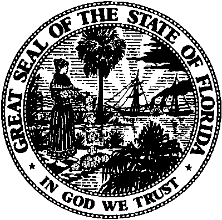 Division ofAccounting and FinanceAndrew L. MaureyDirector(850) 413-6900Public Service CommissionPublic Service CommissionPublic Service Commission